Klasa 4 ZET bKlasa 6 ZET b                           Przedmioty:     funkcjonowanie osobiste i społeczne;                                             zajęcia rozwijające komunikowanie się;                                                      zajęcia rozwijające kreatywnośćSzanowni Rodzice,bardzo prosimy przeanalizować, porozmawiać, omówić z dzieckiem poniższe zagadnienia. Możecie Państwo skorzystać ze stron internetowych, które umożliwiają wykonywanie różnorodnych, ciekawych zadań przez dzieci:www.mac.pl/publikacjewww.gov.pl/web/zdalnelekcje/kregi-tematyczne1Materiały pochodzące z PWN Wydawnictwa Szkolnego - Uczeń ze specjalnymi potrzebami edukacyjnymi - link poniżej:https://www.wszpwn.com.pl/wydarzenie/bank-pomyslow-do-edukacji-domowej-uczen-ze-specjalnymi-potrzebami-edukacyjnymi,469.htmlmatmag.plzdobywcywiedzy.plmatzoo.plZachęcam również do zapoznawania swoich dzieci z zamieszczonymi materiałami edukacyjnymi – przykładami różnych ćwiczeń, które zamieszczone są w ZAŁĄCZNIKU.PRZEDMIOT: funkcjonowanie osobiste i społeczne;                               zajęcia rozwijające komunikowanie się;TERMIN REALIZACJI: 27 - 30 kwietnia 2020r.TEMAT TYGODNIOWYCH ZAJĘĆ: „Majowe święto ”TREŚCI:1 Maja - Święto Pracy. Co to za święto? ludzie różnych zawodów i ich narzędzia pracy.co to jest FACH, ZAWÓD?przysłowia o pracy, głośne czytanie przysłówtworzenie rodziny wyrazu PRACAjesteśmy mieszkańcami Europyeuropejskie państwa i ich stoliceodszukiwanie na mapie świata Polski i Europynazwy mieszkańców państw europejskich symbole Unii Europejskiejmoja ojczyzna – Rzeczpospolita Polska Symbole Rzeczypospolitej Polskiej: flaga, godło, hymnKonstytucja Rzeczypospolitej Polskiej majowe dni świąteczne w polskim kalendarzuzadawanie pytań, rozmowa, opis, wyjaśnienieodpowiedzi na pytania ćwiczenie poprawnej i wyrazistej wymowyczytanie książek, informacji przez rodzicauczenie się i doskonalenie wyrażania własnego zdaniauczenie się pracy z tekstem, w tym branie udziału w „czytaniu uczestniczącym”, próby komponowania własnych tekstówhttps://www.youtube.com/watch?v=xQk8p7XY23Ahttps://www.youtube.com/watch?v=1Smad9uKJ6whttps://www.youtube.com/watch?v=jXIgRJXt1Q4piosenki:https://www.youtube.com/watch?v=NREwvjzaRc8https://www.youtube.com/watch?v=plug6OIrxRMPRZEDMIOT: zajęcia rozwijające kreatywnośćTERMIN REALIZACJI: 27 - 30 kwietnia 2020r.TEMAT TYGODNIOWYCH ZAJĘĆ: „Majowe święto”TREŚCI:- zdobywanie umiejętności technicznych i wykorzystywanie ich                       w różnych sytuacjach życiowych- motywowanie do aktywności – wspólne spędzanie wolnego czasu                       i aktywny w nich udział - korzystanie z urządzeń technicznych, ułatwiających funkcjonowanie                   w życiu- rozwijanie wrażliwości i kreatywności artystycznej zgodnie                                 z potrzebami i możliwościami uczniów; rozwijanie ich zainteresowań zwłaszcza muzycznych, tanecznych, plastyczno-technicznych, sportowych- rozwijanie w uczniach postawy ciekawości, otwartości i poszanowania innych- rozwijanie wyobraźni, zainteresowań, motywacji do działania                          i aktywności twórczej uczniów oraz wyrażanie przeżyć i emocji za pomocą dostępnych dla nich środków wyrazu, także artystycznych, praktycznych i technicznych.Praca plastyczna   https://www.youtube.com/watch?v=jjMBuPt6aVYhttps://www.youtube.com/watch?v=sMSephIxvp0Polska, symbole narodowe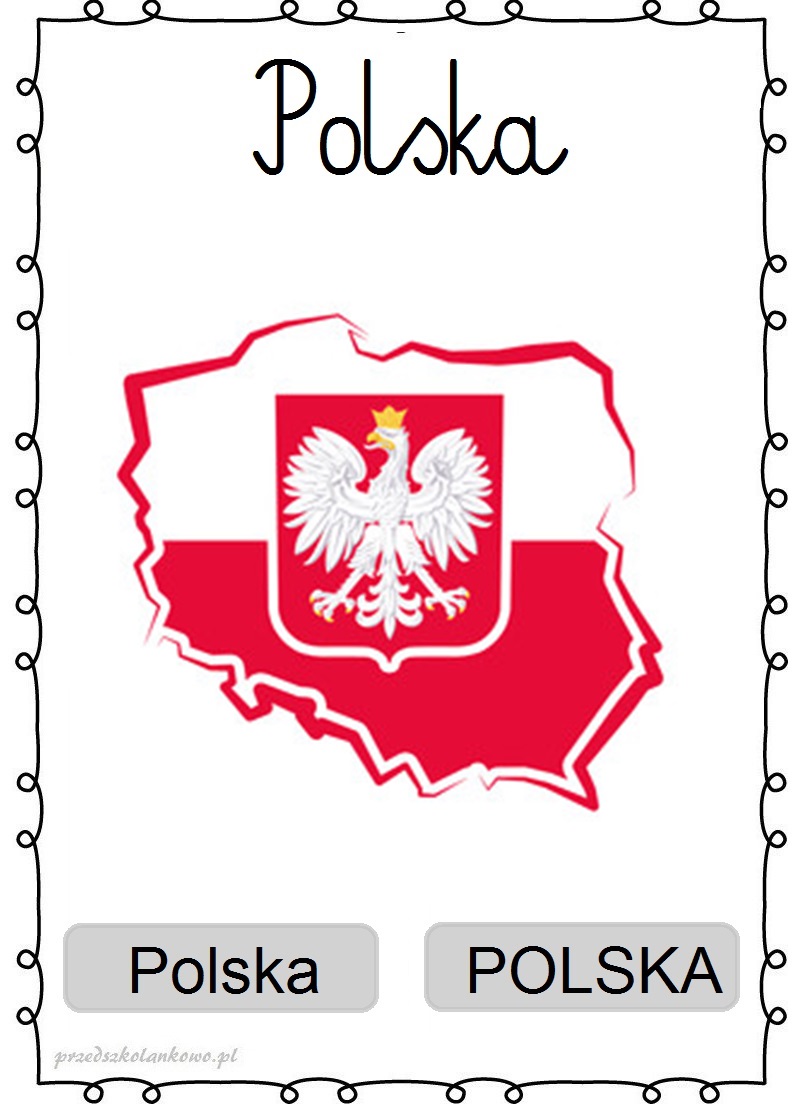 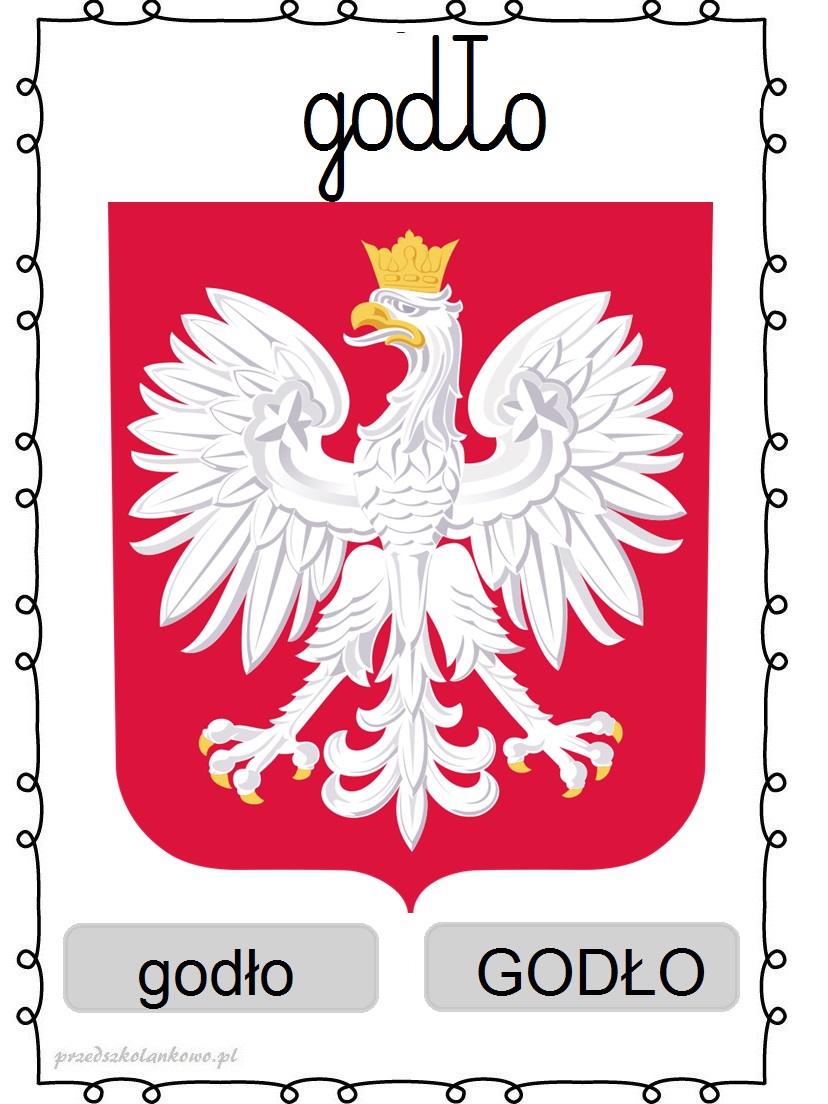 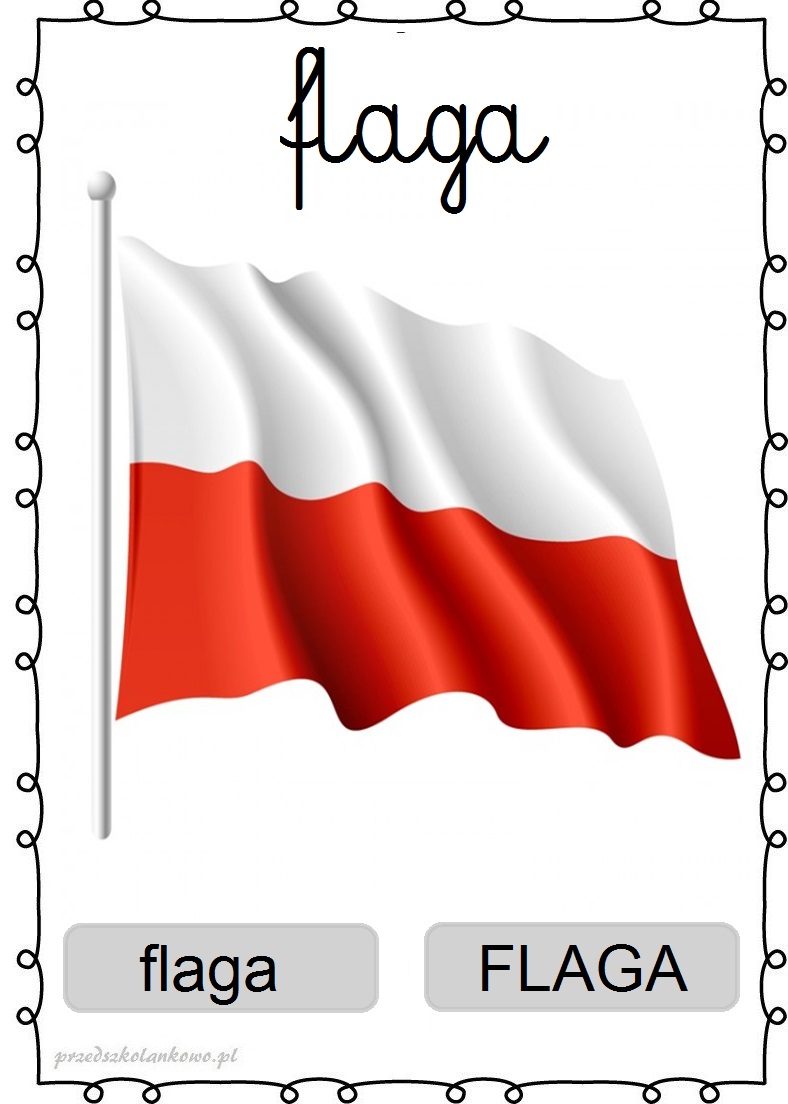 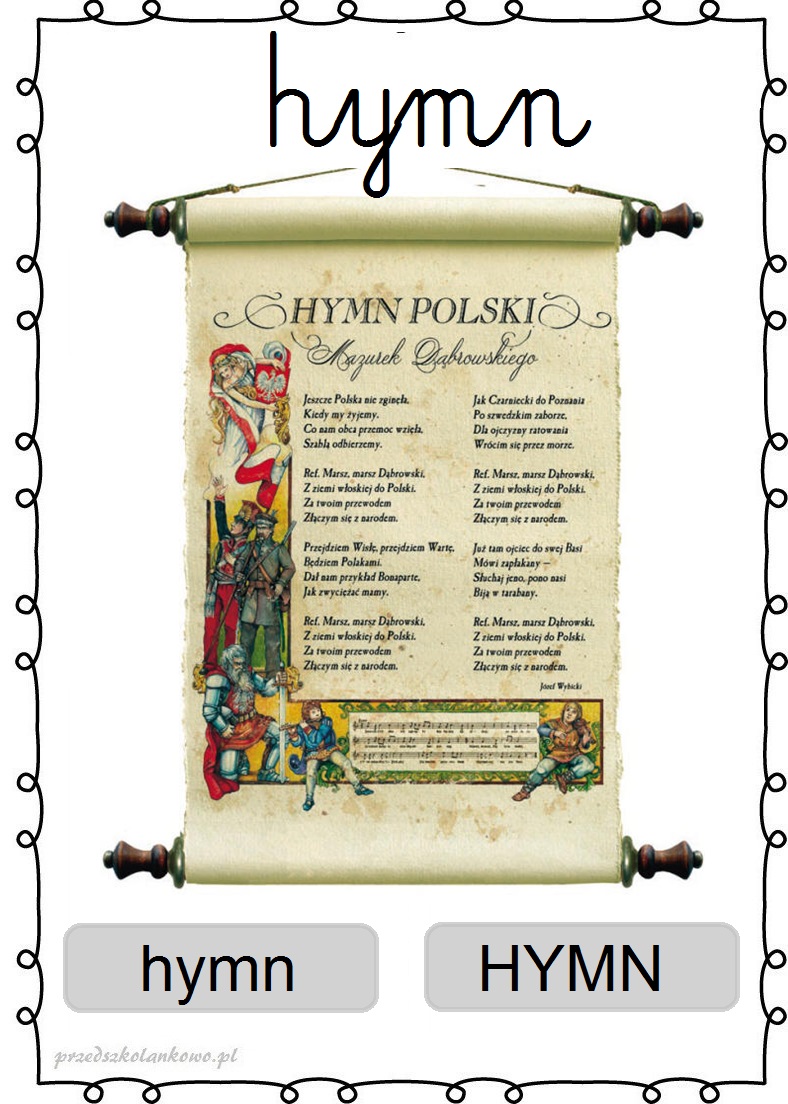 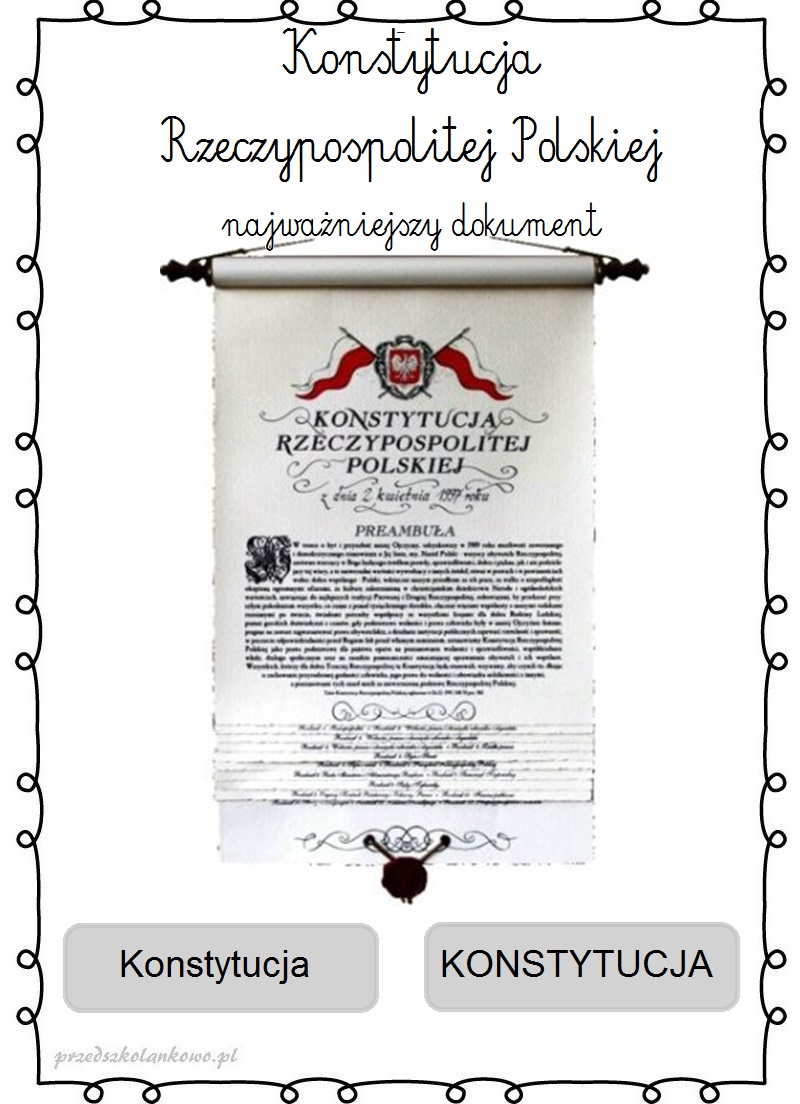 Proszę uzupełnić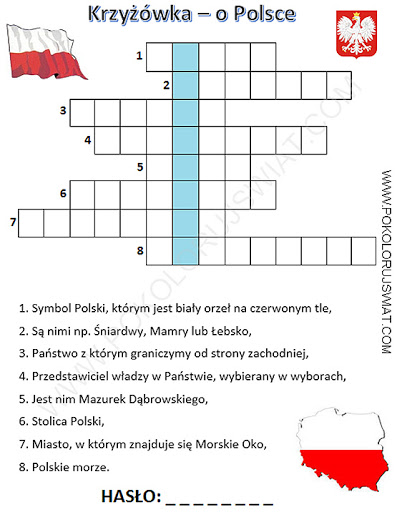 Proszę uzupełnić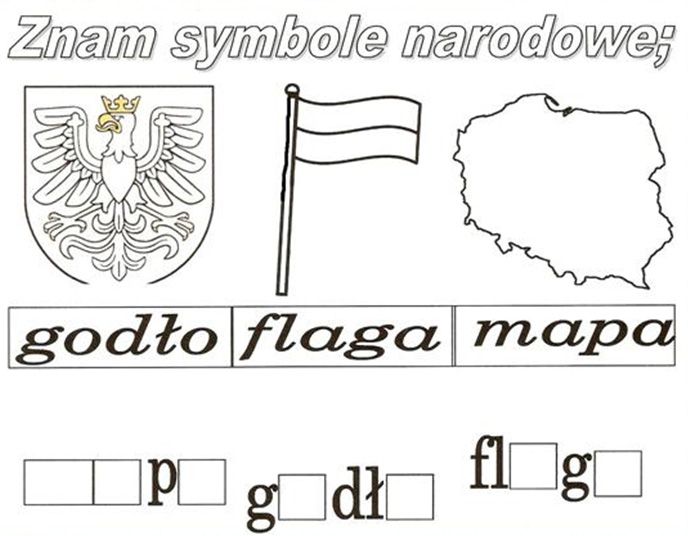 Proszę uzupełnić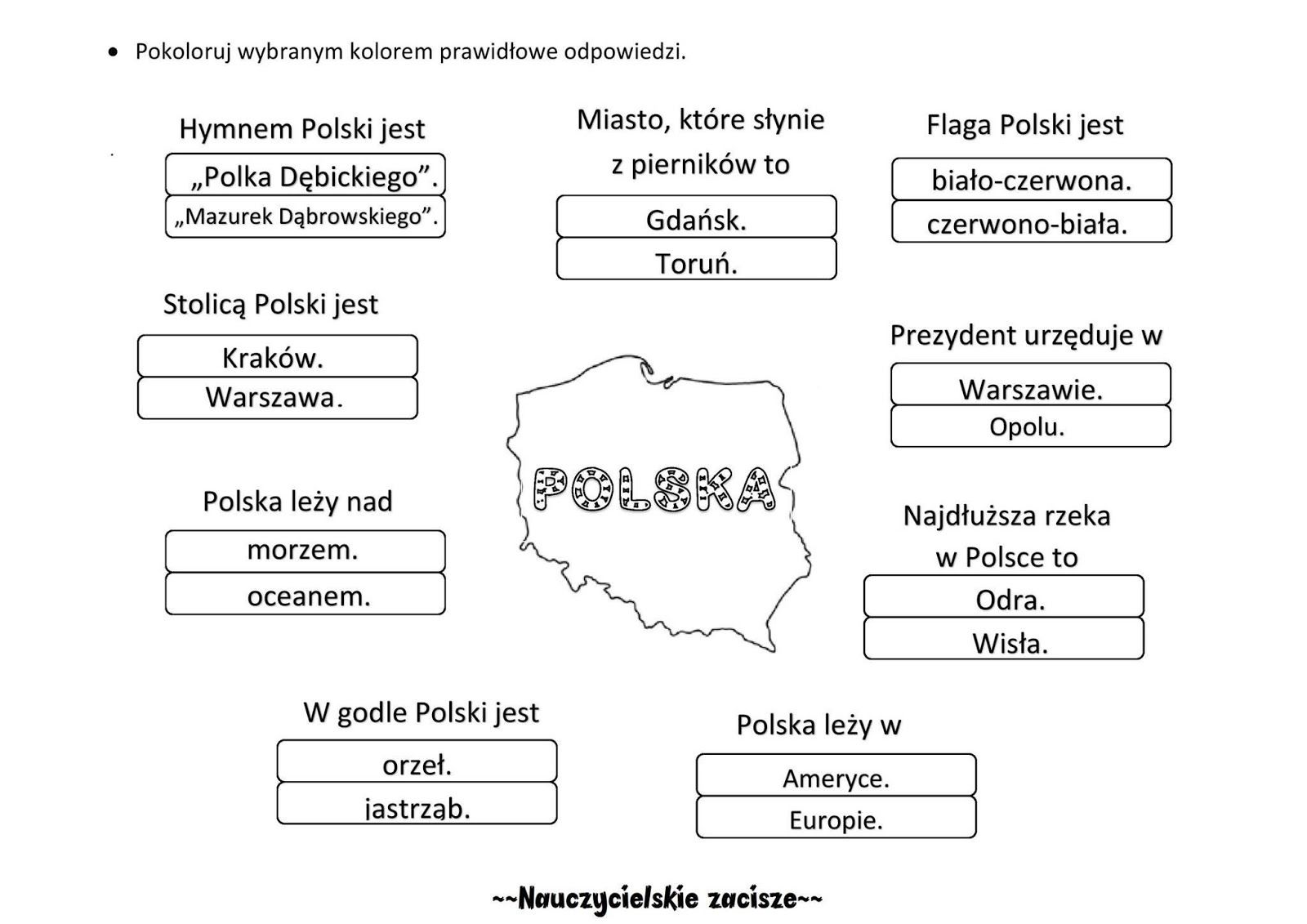 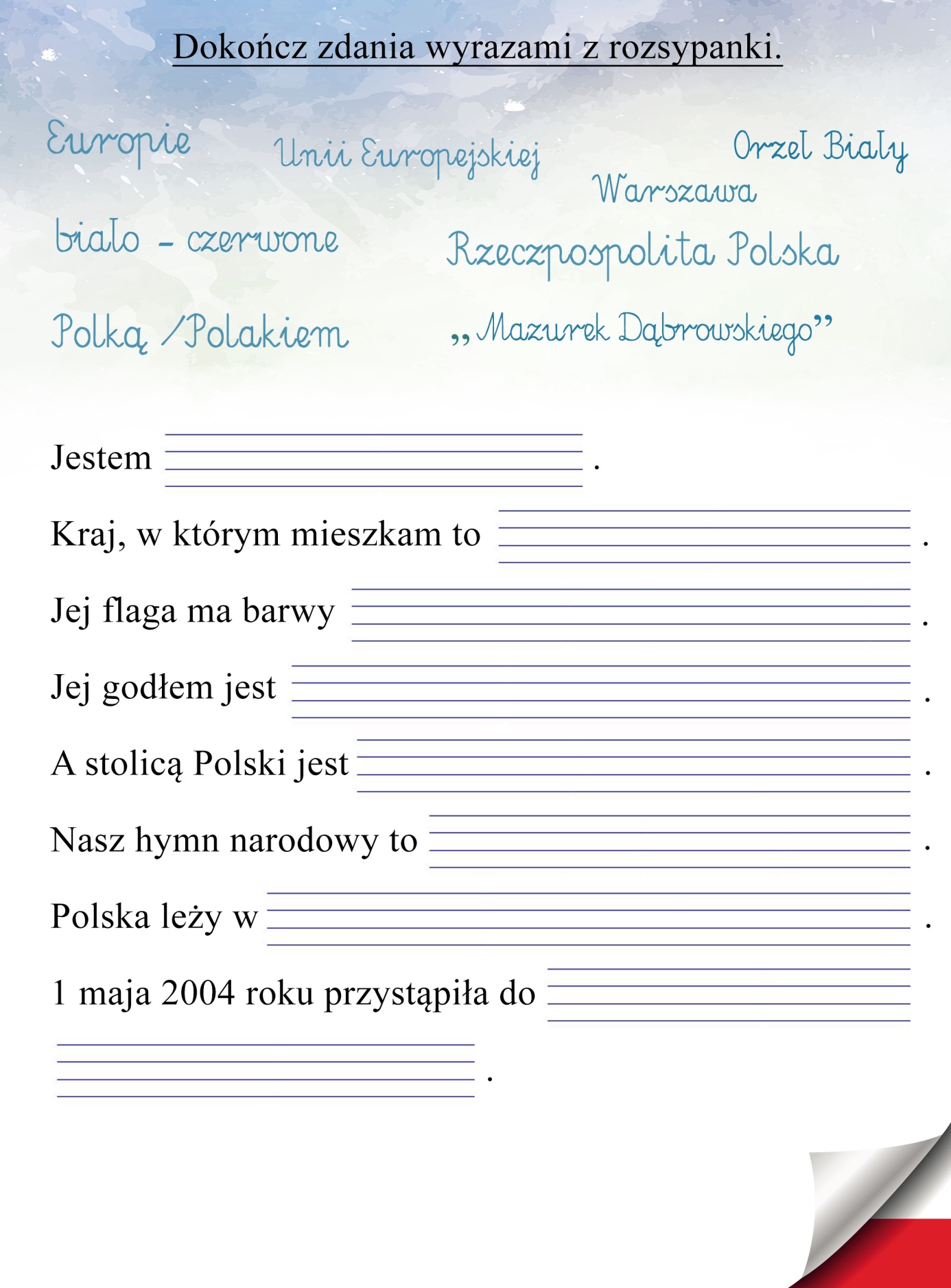 